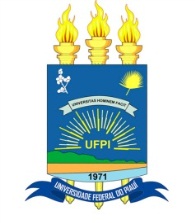 UNIVERSIDADE FEDERAL DO PIAUÍCENTRO DE CIÊNCIAS DA NATUREZAPROGRAMA DE PÓS-GRADUAÇÃO EM ARQUEOLOGIACampus Ministro Petrônio Portella, CCN IICEP 64.049-550 Teresina, Piauí                                                Fone: (86) 3215-5723, pgarq@ufpi.edu.brJUSTIFICATIVA PARA PRORROGAÇÃO DE PRAZO DE QUALIFICAÇÃO DE DISSERTAÇÃOEu, ___________________, aluna regularmente matriculada no PPGArq, com número de matrícula _________ e orientada pelo Prof. Dr. _________________, venho solicitar a prorrogação do prazo para qualificação da dissertação de mestrado, por um período de até ____ dias, tendo como base o Regulamento desse Programa de Pós-graduação. E, declaro a conclusão da defesa de dissertação no prazo original de 24 meses. Em tempo, ressalto ainda que estou escrevendo o capítulo ______, de _____ capítulos previstos, tendo cumprido todos os créditos de disciplina. Apresentei atempadamente o andamento de meu trabalho de relatórios semestrais submetidos ao Programa de Pós-graduação, sempre aprovado em colegiado. Meu índice de rendimento acadêmico (IRA) totaliza _____. Declaro ainda que mando o texto da minha dissertação em anexo conforme o estado atual deste.Justificativa para o pedido de prorrogação: Teresina, xx de xxxx de 2021. _____________________________    ________________________________              xxxxxxxxxxxxxxxxxxxxxxx                          xxxxxxxxxxxxxxxxxxxxxxxDiscente                                                    Orientador